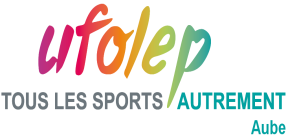 COMMISSION DE DISCIPLINECompte-rendu du mercredi 3 avril 2024PRESENTS: MM. T. GRENIER.A.VENEL,. M. HUMBERTEXCUSE :  M. BARBOSAMATCHJOUEURSSANCTIONSDIMANCHE 31 MARS 2024DIMANCHE 31 MARS 2024DIMANCHE 31 MARS 2024PONT SAINTE MARIE - MUNICIPAUXBAUMERT NikolaMUNICIPAUXAvertissement, CASCarton jaunePONT SAINTE MARIE - MUNICIPAUXSOUCHET GabrielPONT SAINTE MARIEAvertissement, CASCarton jauneJoueurs suspendu au 7 avril 2024PLAUTZ Fabien (Olympique Montiéramey), PLANSON Antoine (Olympique Montiéramey) RRAPO Ramiz (Olympique Montiéramey)Joueurs suspendu au 7 avril 2024PLAUTZ Fabien (Olympique Montiéramey), PLANSON Antoine (Olympique Montiéramey) RRAPO Ramiz (Olympique Montiéramey)Joueurs suspendu au 7 avril 2024PLAUTZ Fabien (Olympique Montiéramey), PLANSON Antoine (Olympique Montiéramey) RRAPO Ramiz (Olympique Montiéramey)Prochaine réunion dorénavant le mercredi à 18h30Prochaine réunion dorénavant le mercredi à 18h30Prochaine réunion dorénavant le mercredi à 18h30Tout joueur recevant un carton rouge au cours d’un match se verra pénalisé d’une amende identique à celle prévue au règlement financier national Après avoir reçu un carton rouge, le joueur sera suspendu automatiquement le match joué  suivant, et jusqu’à règlement de l’amende.Tout joueur recevant un carton rouge au cours d’un match se verra pénalisé d’une amende identique à celle prévue au règlement financier national Après avoir reçu un carton rouge, le joueur sera suspendu automatiquement le match joué  suivant, et jusqu’à règlement de l’amende.Tout joueur recevant un carton rouge au cours d’un match se verra pénalisé d’une amende identique à celle prévue au règlement financier national Après avoir reçu un carton rouge, le joueur sera suspendu automatiquement le match joué  suivant, et jusqu’à règlement de l’amende.